ビジネスプランルーブリックテンプレート		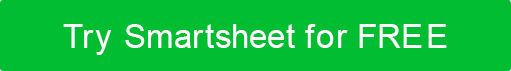 計画のタイトル日付日付レビュー担当者名ルーブリックスコアスコアリングスケールスコアリングスケールトータル期待を上回る4模範模範25 – 28期待が満たされた3普通普通21 – 24ガイドラインが満たされている2改善が必要改善が必要16 – 20ガイドラインが幾分満たされている1不十分不十分0 – 15不完全;情報が利用できません0条件43210エグゼクティブサマリーこれにより、簡潔で徹底的な概要が提供され、計画の主なポイントが効果的に概説されます。事業内容これは明らかにビジネスの考えを伝えます。それは、起動の詳細な理由だけでなく、サービス/提供された製品の詳細な説明が含まれています。同社のビジョン、ミッション、フォーカス、バリュー・プロポジションを説明します。    業界分析これにより、業界規模、セグメント、成熟度、傾向、見通しを特定できます。可能性、脅威、参入障壁の可能性を詳細に説明します。包括的な競合分析を提供します。ターゲット市場と消費者の人口統計を定義します。また、競争力とユニークな利点を提供します。経営計画これにより、ビジネス所有権の形式が定義され、選択したフォームの推論が提供されます。また、メンバーの名前、役割、および資格を含む組織図も提供します。追加の利害関係者と、求めるプロフェッショナル サービスを定義します。マーケティング計画これは、全体的なマーケティング戦略を明確に伝え、予算を提供します。また、価格、流通、プロモーション、広告、メディア、PR、販売、販売管理の各分野の計画も提供します。運用計画これにより、人材、施設、およびテクノロジ インフラストラクチャのニーズを概説し、対応します。すべての物流および流通ニーズを特定します。また、実装時刻表と進捗監視プロセスも提供します。財務計画これには、包括的なスタートアップ コスト レポートが含まれます。また、初期資金調達の可能なソースも特定します。売上予測、所得予測、見積財務諸表、損益分岐分析、および資本予算を提供します。列の合計合計スコア免責事項Web サイト上で Smartsheet から提供される記事、テンプレート、または情報は参照用です。情報を最新かつ正確に保つよう努めていますが、当サイトまたはウェブサイトに含まれる情報、記事、テンプレート、関連するグラフィックスに関する完全性、正確性、信頼性、適合性、または可用性について、明示または黙示的ないかなる表明も保証も行いません。したがって、そのような情報に対する信頼は、お客様の責任で厳重に行われます。